Julie Galle Baggenstoss
julie_galle@yahoo.com
404-277-1499SAMPLE PROGRAM / MAPPING FLAMENCO Big Idea:  Flamenco arts are influenced by Latin American cultures
Enduring Understanding:  Flamenco dance props and music are Spanish with influences from Africa and Asia by way of Latin AmericaEssential Question:  How is Flamenco influenced by cultures outside of Spain?Standards metTeacher and student preparationNotify the teaching artist of specific needs within your curriculum goals.  The teaching artist will be able to adjust programming to best suit your needs.Share with students information about the history of Flamenco, the location of Spain and facts about the culture of Spain, as well as the locations of countries covered in this show (see below for maps).  Information about Spanish culture can be provided upon request.Artists provide all sound and stage equipment for this assembly program..History of flamencoUNESCO published a fabulous video, slideshow, and written description of flamenco at 
http://www.unesco.org/culture/ich/en/RL/00363.  This is in response to the organization declaring the art form a part of the Intangible Cultural Heritage of Humanity.  The New Yorker published a video of a young man working as a guitarist in Seville.  It shows the side of Flamenco that is often left out of the dialogue about the art form.  The video is in Spanish with English subtitles. The video is at http://www.newyorker.com/culture/culture-desk/video-solea-flamenco-sevilleFlamenco is an art form of dance, guitar, and song, with Arabic, Indian, European, African, and Latin American influences.  At its core, it is an improvised art form that depends on interaction among those making the action happen, as well as the witnesses who help create the excitement.  Songs are sung in Spanish, as Flamenco developed in Andalucía.  Lyrics portray daily life in Spain, and many times reflect the history of the people who created and popularized the songs. Vocabulary words for show  -- Basic Flamenco wordsCLASSROOM ACTIVITIES 2 -- SOCIAL STUDIES / MAPPING & TRADE ROUTES Map skills, geography, historyWhat do you call the kind of landform on which Spain is located?What bodies of water surround the Iberian Peninsula? Where is the Atlantic Ocean?  The Mediterranean Sea? Can you imagine the location of the United States of America in relation to Spain?On the blank map below, can you locate the region of Andalucía?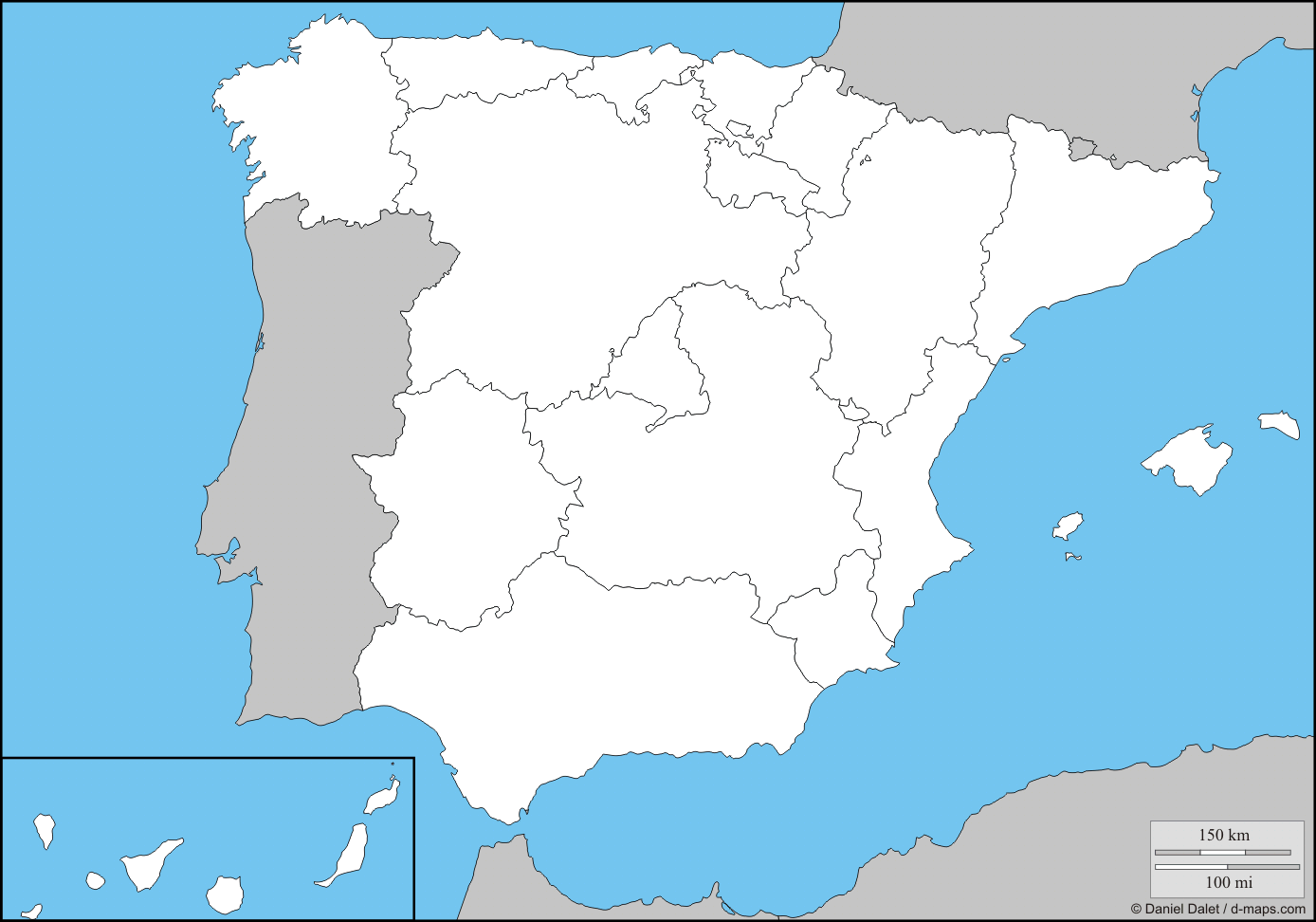 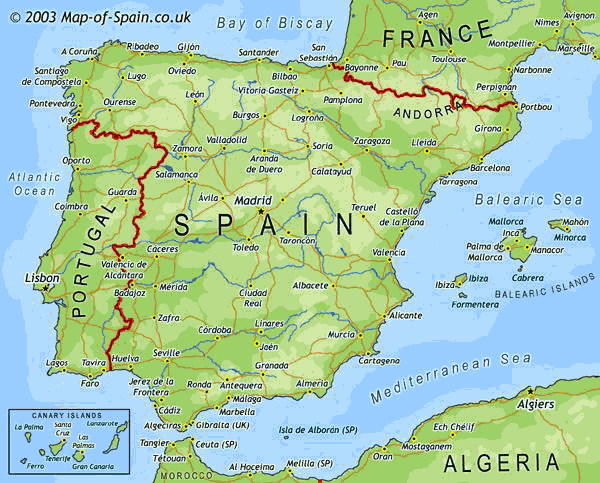 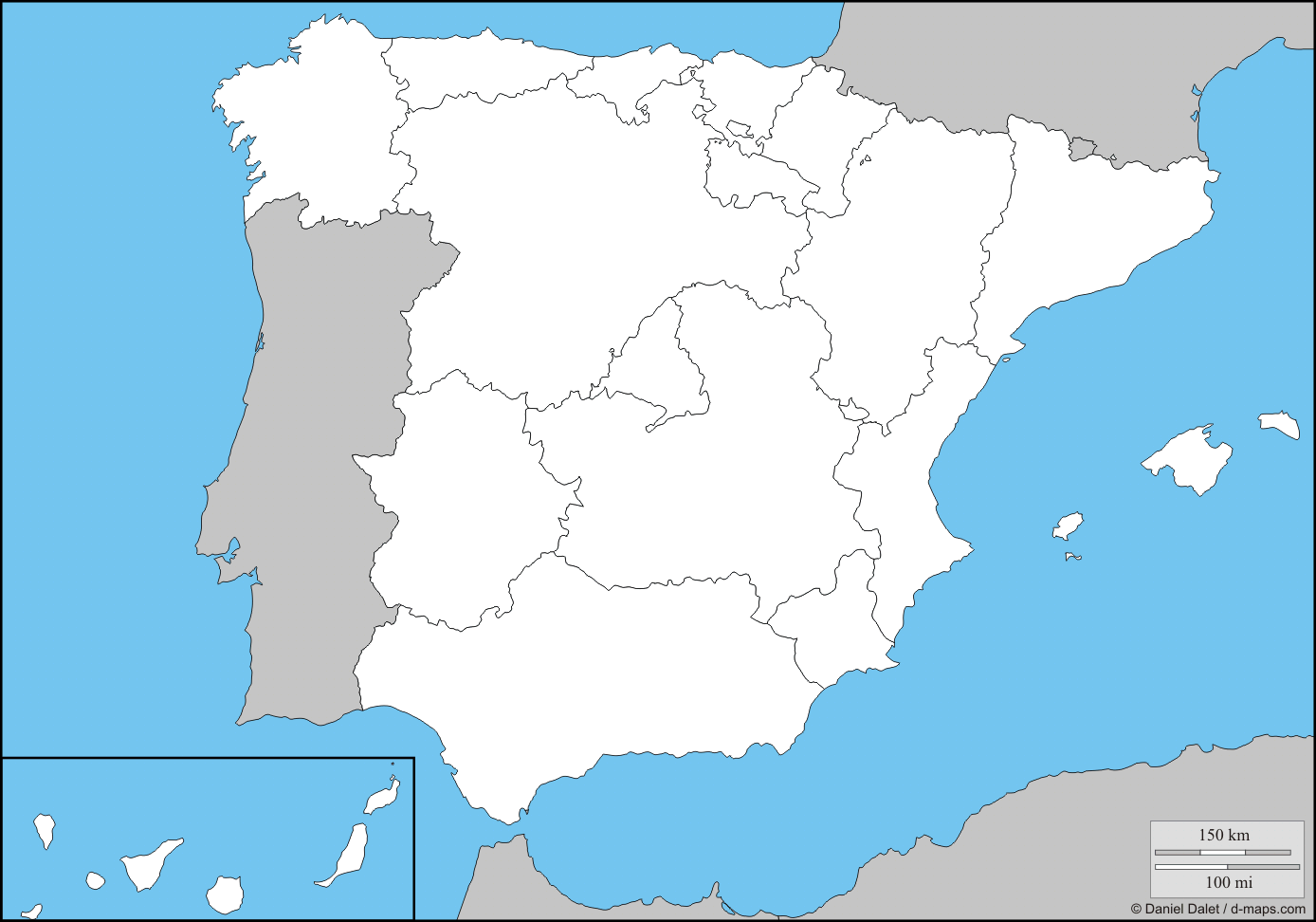 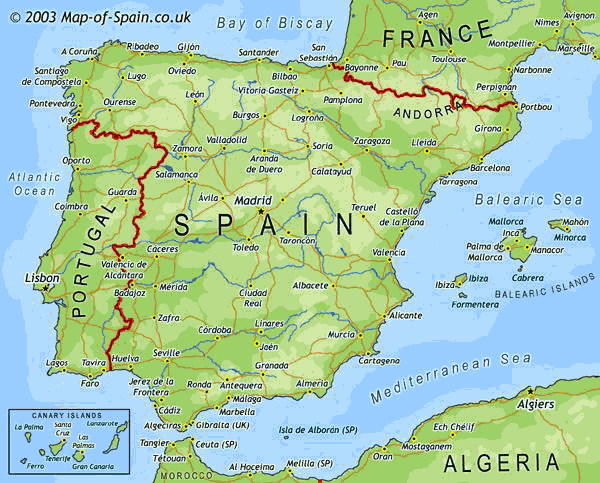 Map skills, geography, historyWhat is the name of this region of Spain?Can you identify the cities related to Flamenco?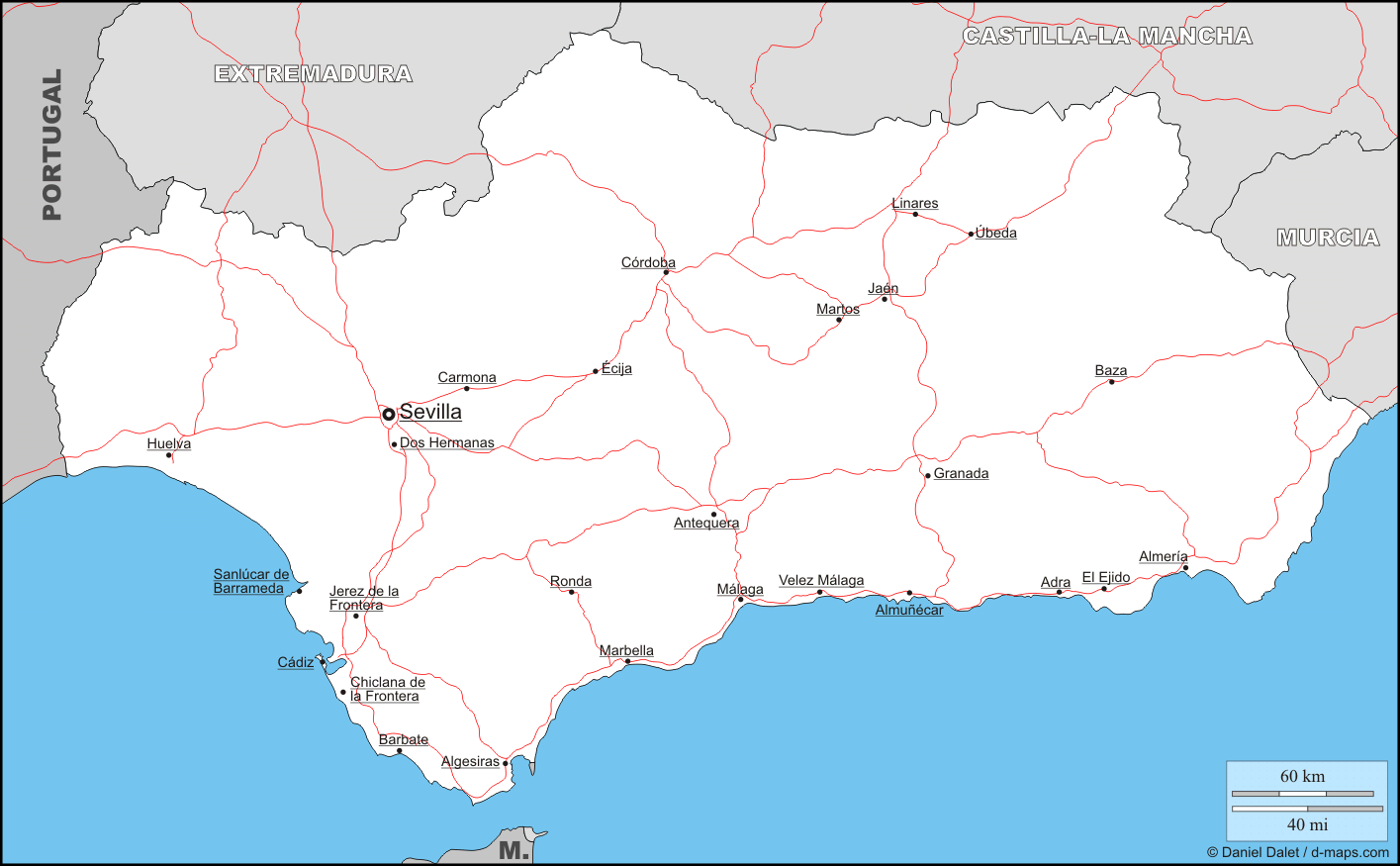 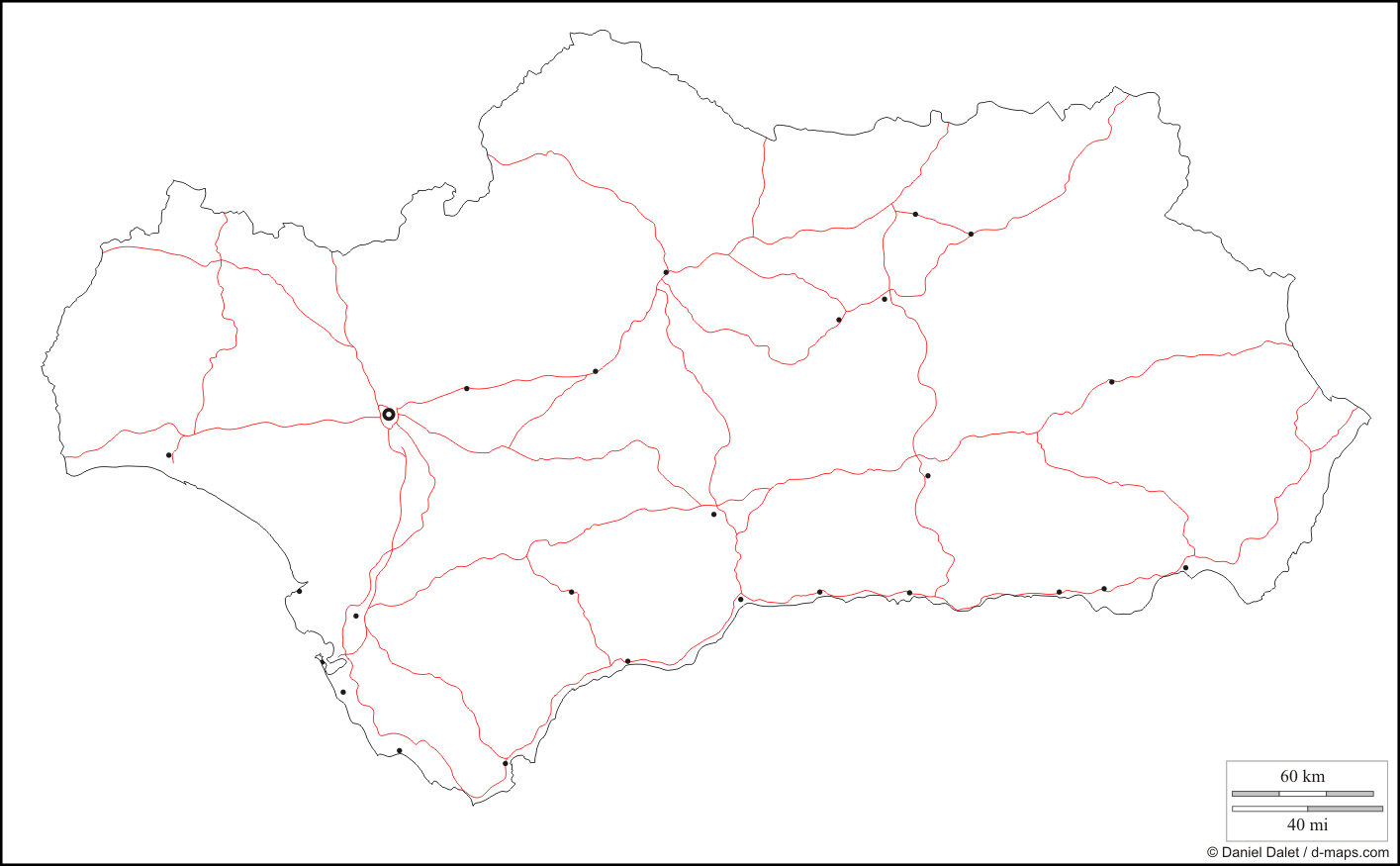 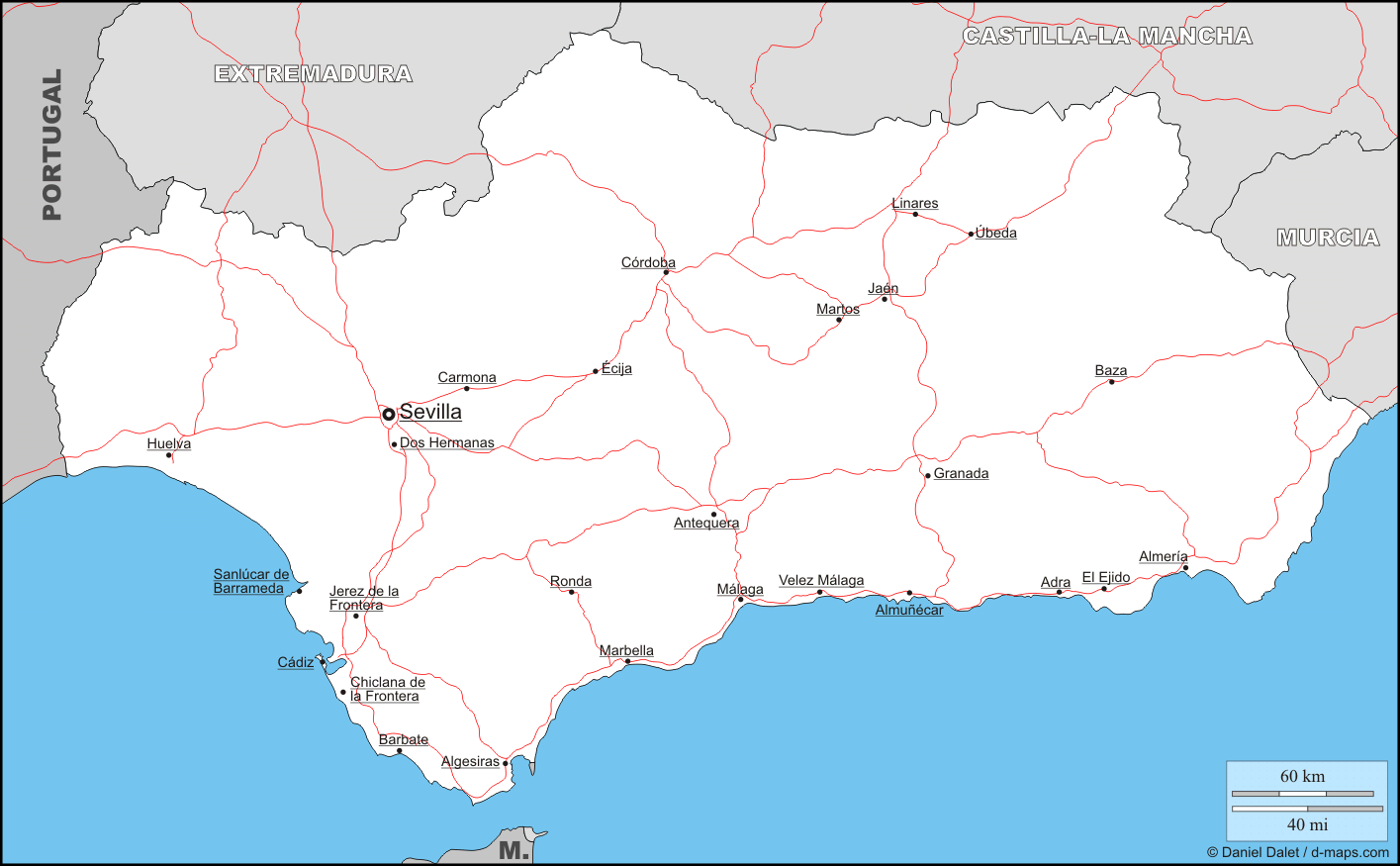 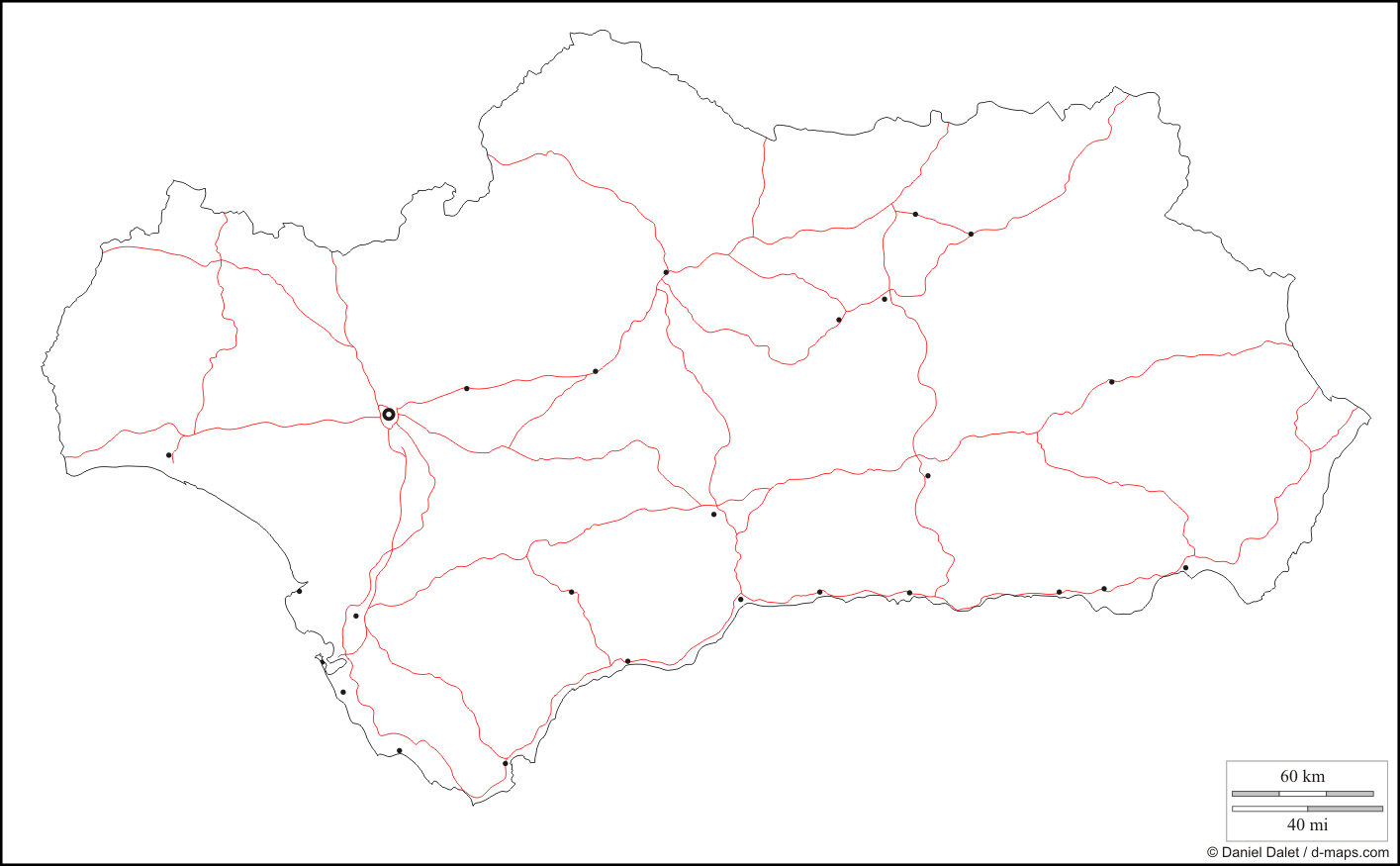 Map skills, geography, historyWhat is the name of the continent shown in this map?Where is Spain located in Europe?Where is Europe located in the world?Where is the United States of America? What is the name of the continent on which the U.S.A. is located?Where are other countries that influenced Flamenco? Can you locate them on the map?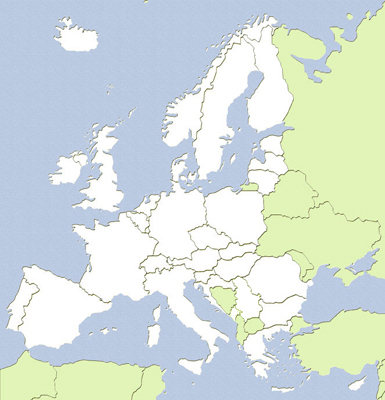 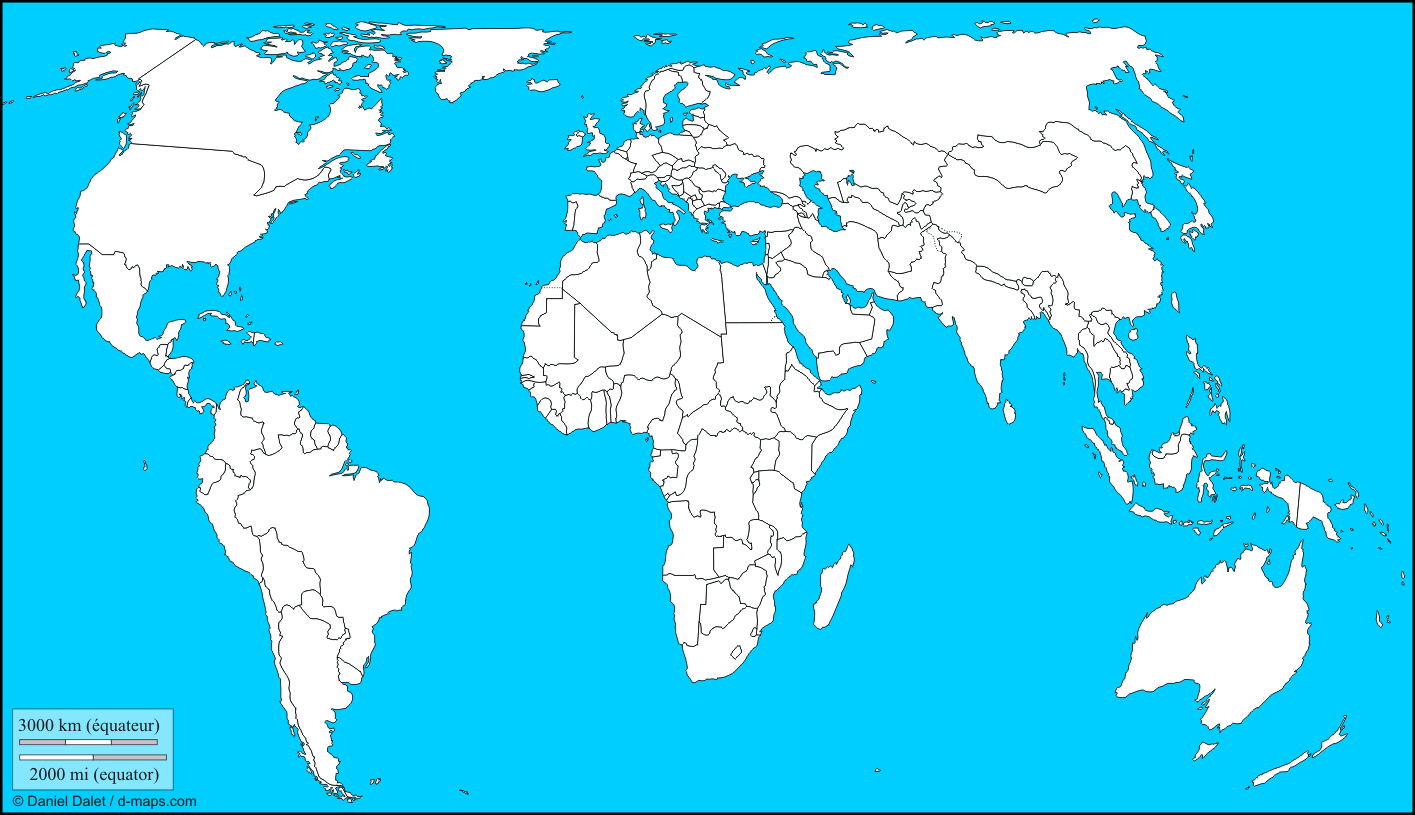 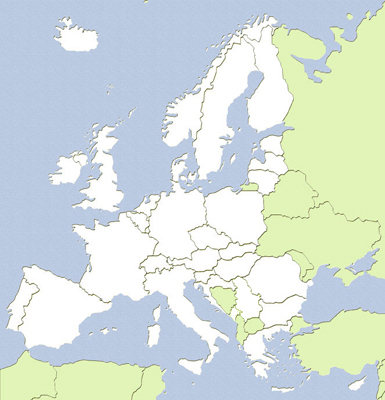 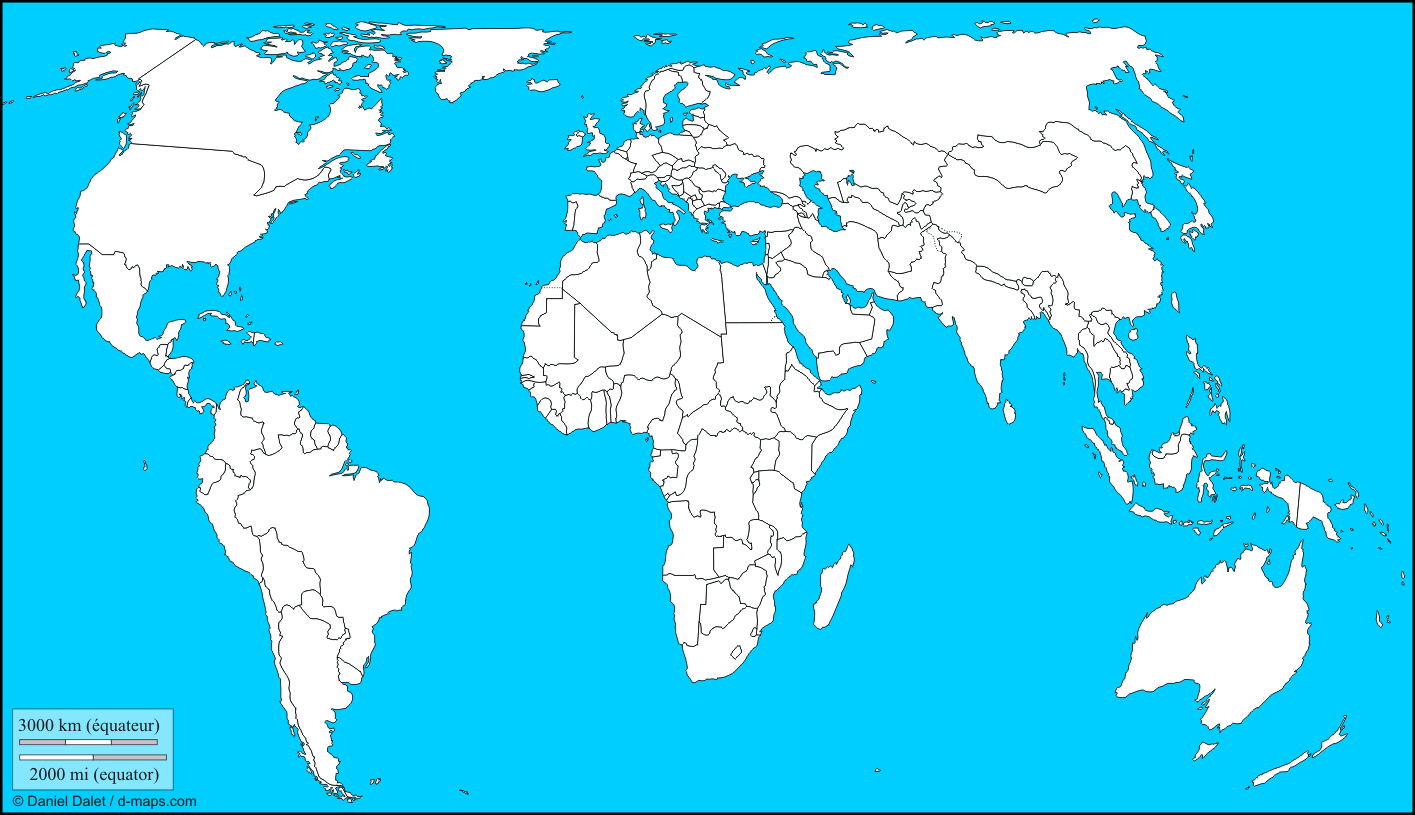 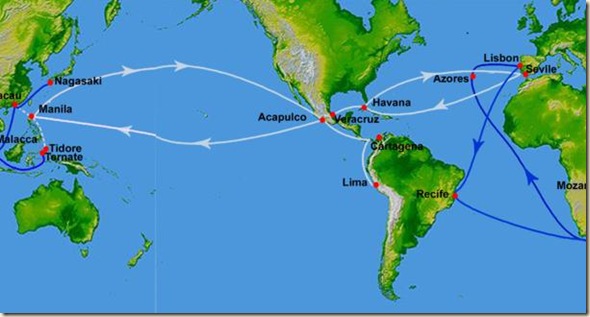 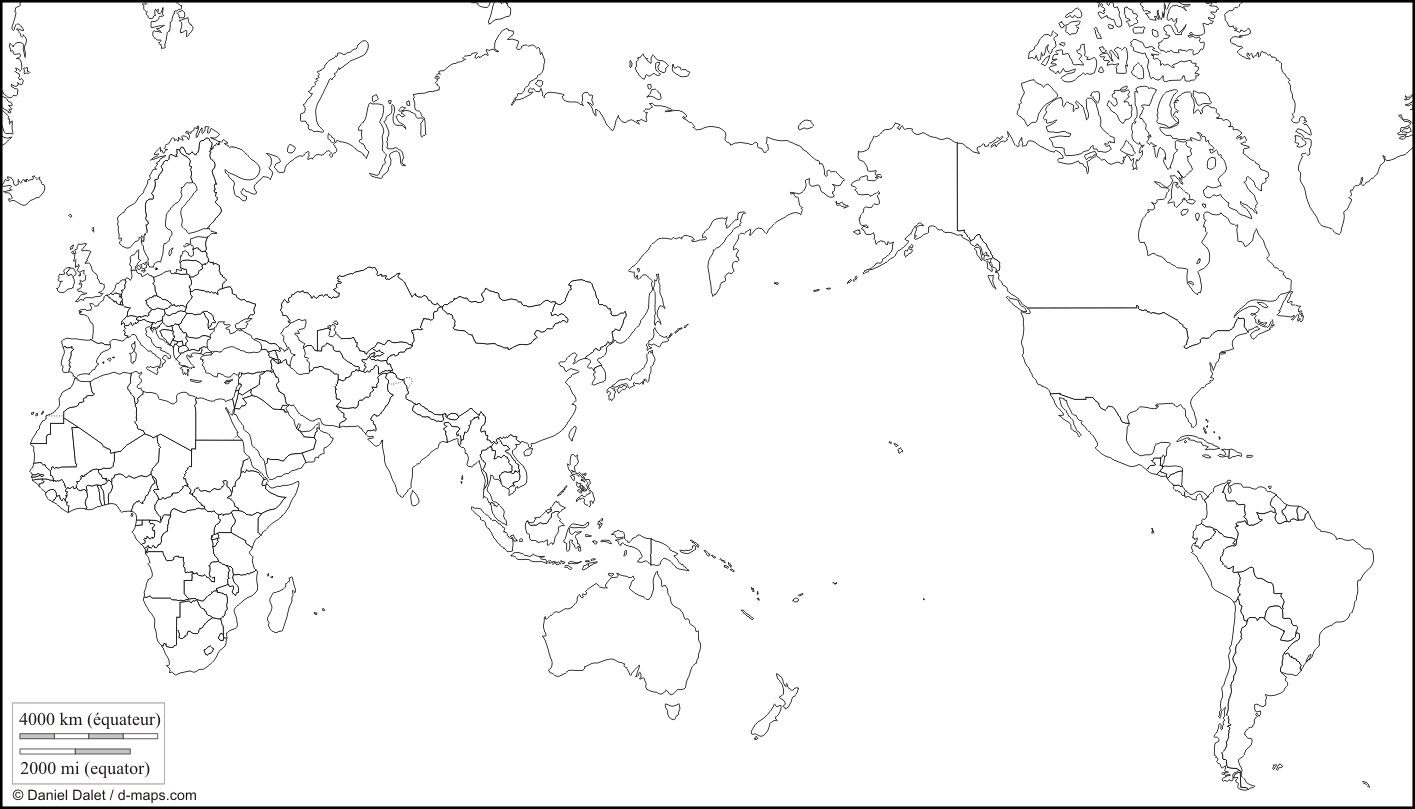  CLASSROOM ACTIVITIES 3 – MUSIC CONNECTIONSIn 5 minutes, list as many instruments as you can that are used in the following forms of music:Flamenco	Rumba Cubana	Tango of Argentina	Punto Cubano		YambúUsing the Internet or books in your school’s library, research these forms of music to get information about instruments with which you are not familiar. List those instruments here and note which ones are string instruments, wind instruments, percussion instruments, etc.Flamenco		Rumba Cubana          Tango of Argentina	Punto Cubano	   YambúWrite the names of these instruments used in Flamenco, rumba Cubano, punto Cubano, and tango of Argentina.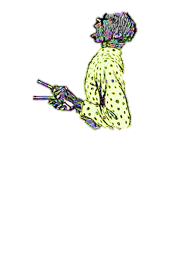 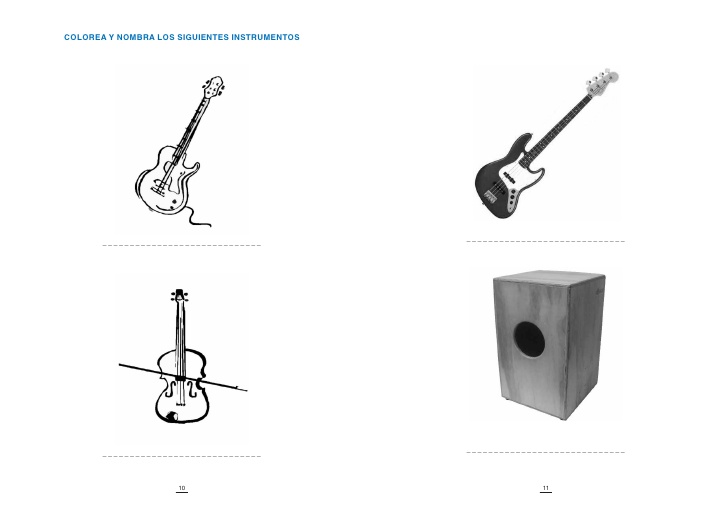 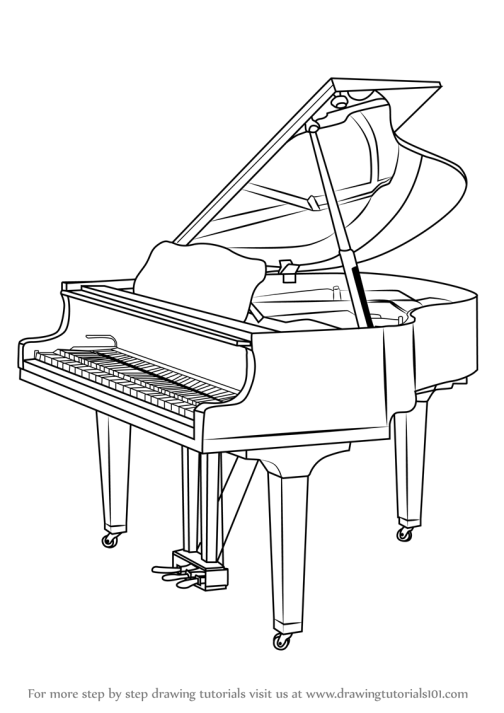 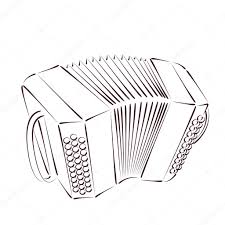 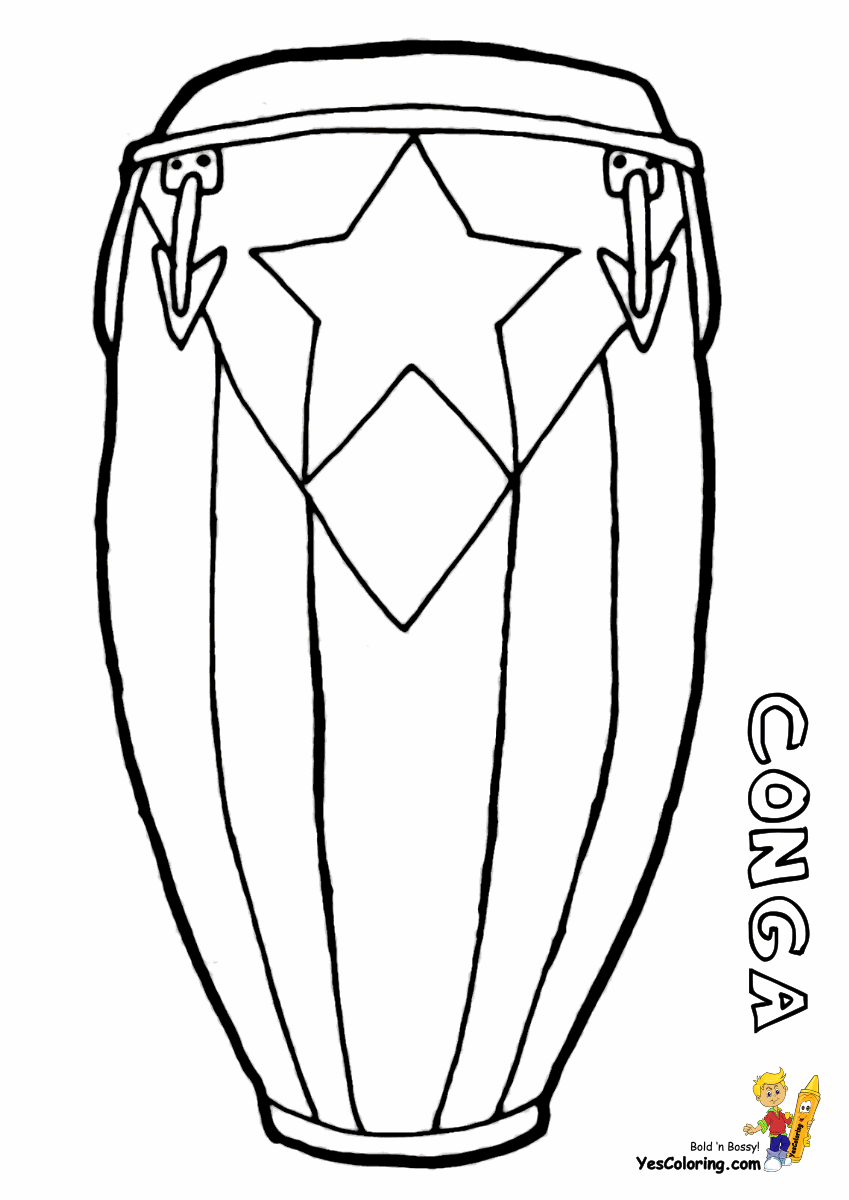 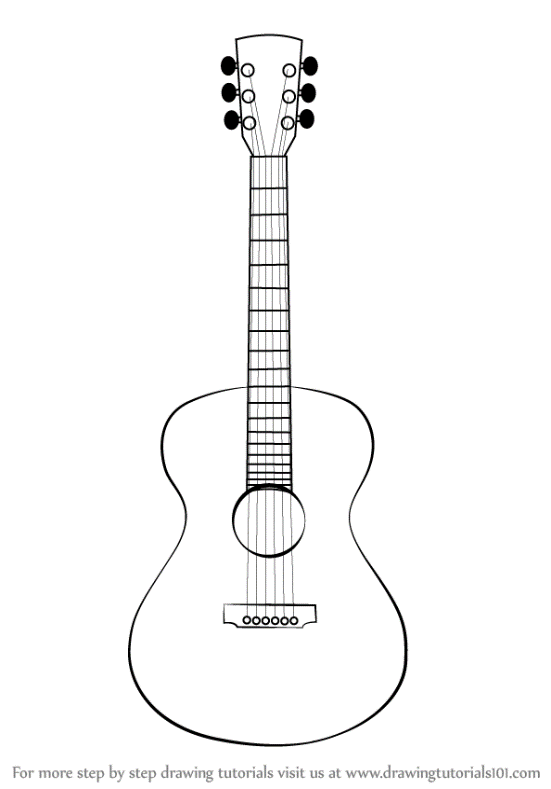 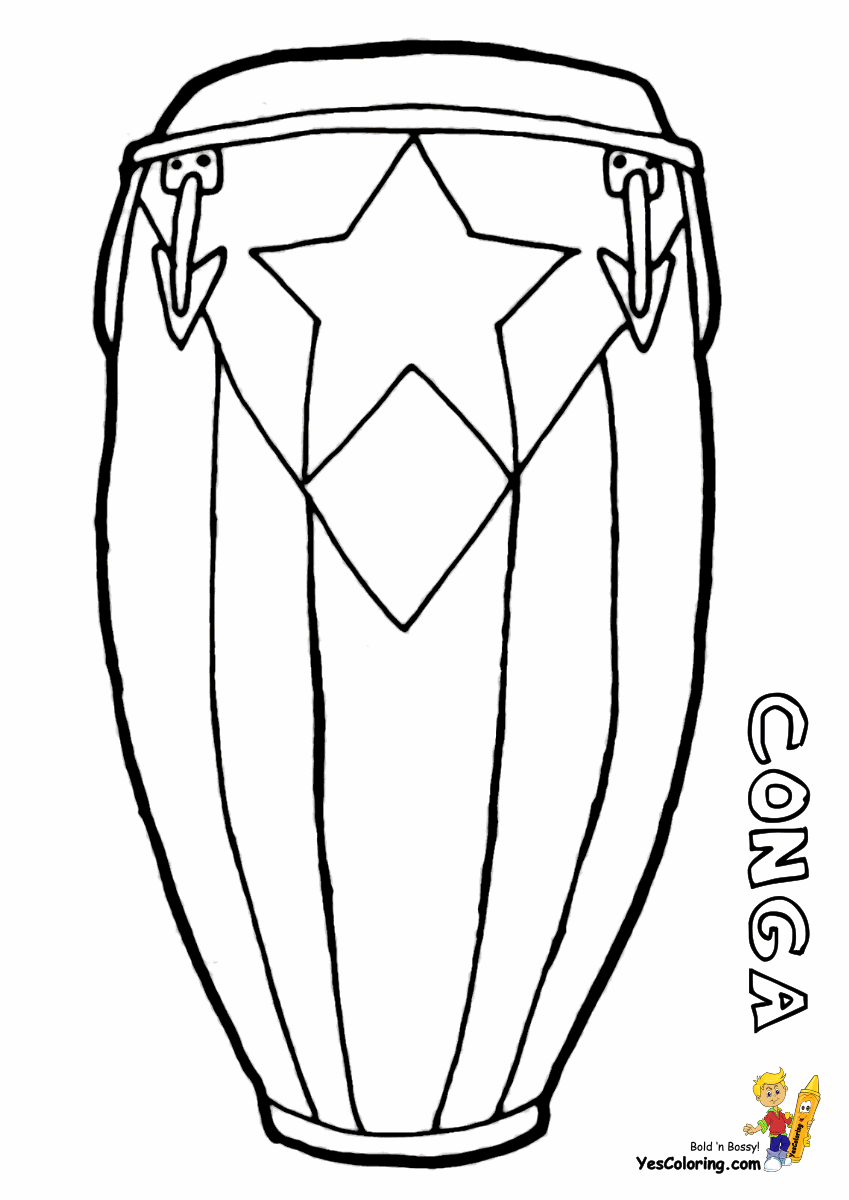 Locate on the map the countries from which Flamenco drew cultural influences. Countries to locate: Angola, Argentina, China, Cuba, Democratic Republic of the Congo, Mexico, United States of America, Uruguay.Explain how and why  people moved between one of those countries to Spain.  Was it for reasons of society, war, trade, business, or something else?  Can you draw the path of their movement via ships, planes, trains, cars.  How would you  draw, or write about the movement of arts via these routes, as well as the telephone, film, radio, Internet, etc.?Countries that influenced Flamenco: Angola, Argentina, China, Cuba, Democratic Republic of the Congo, Mexico, United States of America, Uruguay. Listen to samples of the following songs and use a Venn diagram to analyze qualities of the Flamenco songs that developed with influence of cultures outside of Spain:Flamenco song		Influencing culture & country	  	  Influencing song	Farruca			Celtic					Tango of Argentina & UruguayTangos			Afro-cuban / Congo, Angola, Cuba	Rumba CubanoGuajiras		Afro-Cuban / rural Cuba			Punto CubanoFandangos		Mexico / Indies				Traditional African & Indigenous AmericanRumba			Afro-Cuban rural Cuba			YambúModern languages and social studies:Kindergarten: MLEK.CU1, MLEK.CCC11st grade: SS1G3, MLE1.CU1, MLE1.CCC12nd grade: MLE2.CU, MLE2.CCC13rd grade: MLE3.CU1, MLE3.CCC14th grade: ML4.CU1, MLE4.CCC15th grade: MLE5.CU1, MLE5.CCC16th grade: SS6G1,4, SS6H2, SS6G8,11, SS6H67th grade: SS7G1, SS7G88th grade: MLI.CU1, MLI.CCC1, MLII.CU19th grade:  SSWG2-d, SSWG6-a,c,d, SSWH10-b 10th grade:  SSWG2-d, SSWG6-a,c,d, SSWH10-b 11th grade:  SSWG2-d, SSWG6-a,c,d, SSWH10-b 12th grade:  SSWG2-d, SSWG6-a,c,d, SSWH10-b Jaleos – cheers of encouragementManos – hands
Palmas – hands for clappingPies – feetMúsica – musicGuitarra – guitarBaile – danceCante – songEmocionado – excitedEnojado – angryCeloso – jealousFeliz – happyTriste – sadEnamorado – in loveEspaña – SpainCompás – measure of music 
Cierre – ending of dance/musicMarcaje – marking dance stepsZapateado – footwork of dancersToque palmas – hand clapping to accompany Naranjas – orangesCabeza – headCuerpo – bodyBrazos – armsHombros – shoulders
Espalda – backApoyo – supportPollo - chickenAndalucía – Andalusia